Regional Emergency Medical& Trauma ServicesSystems Development Biennial Plan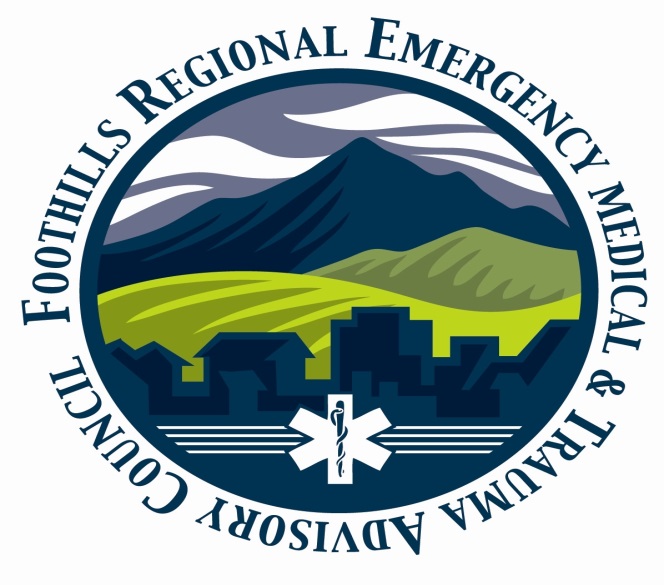 Table of ContentsSection 1:  …………………………………………………………………………………………	3RETAC Overview:  …………………………………………………………………… 	3Mission Statement:  ………………………………………………………	4Description:  ………………………………………………………………….	6Ongoing Organization and Planning Process:  ……………….	17Section 2:  …………………………………………………………………………………………	21Accomplishments:  ………………………………………………………………….	22Section 3:  …………………………………………………………………………………………	36	EMTS System Components:  ……………………………………………………	37 Section 4:  …………………………………………………………………………………………	40Goals and Objectives:  …………………………………………………………….	41Section 5:  …………………………………………………………………………………………	47		Attest Statement:  ……………………………………………………………………	48Appendices:  …………………………………………………………………………………….	49 Supporting Documents for Foothills RETAC (Appendices)A.  Foothills RETAC Board Members:  …………………………… 	51B.  EMS Transporting Agencies:  ……………………………………	53C.  Trauma Centers:  ………………………………………………………	55D.  Fire Agencies:  ………………………………………………………….	56E.   Search and Technical Rescue:  …………………………………	58Section 1:  RETAC Overview:Mission Statement:   Foothills Regional Emergency & Trauma Advisory Council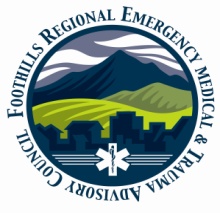    (FRETAC)		                 Serving Boulder, Clear Creek, Gilpin, Grand, & Jefferson CountiesMission StatementTo create, enhance, and promote a systematic approach to the Care of the critically ill or injured through Quality Improvement, Injury Prevention, Disaster Planning and coordination of Partners in the healthcare continuumDescription:RETAC Description:  Map of Foothills RETAC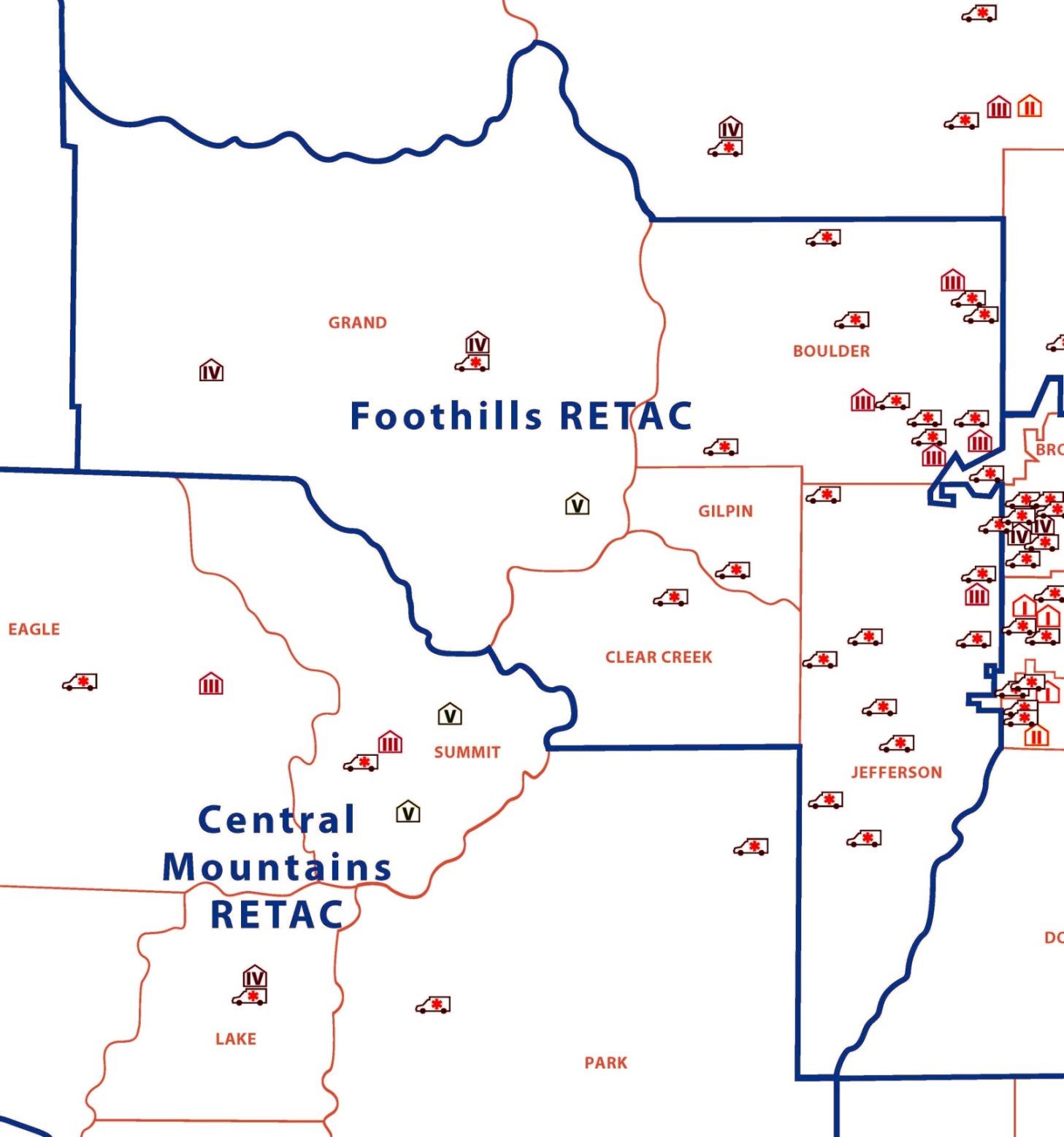 RETAC Description Narrative:Foothills RETAC Participating countiesBoulderClear CreekGilpinGrandJeffersonRETAC Population BreakdownsPopulation Density and Urban Centers by Selected Cities and Towns in 2010Other Demographics-2018County GovernmentsOverall RETAC Statistics/OverviewMajor transportation routesMajor economic activities (i.e. agriculture, tourism etc.)Number of emergency communications centersNumber of ground ambulance providersNumber of air ambulance providersNumber of acute care (non-trauma center) and critical access hospitalsNumber and levels of designated trauma centersMajor EMTS patient destinations outside of your regionOngoing Organization and Planning Process: Organization:Basic structure and function of the Foothills RETAC organization. Legal structure of the RETAC (i.e. non-profit corporation)IRS 115 Government Instrumentatlity Non-ProfitMembership of the RETAC council by position (See Appendix A)Distribution of the council members among participating counties: (See Appendix A)Frequency of RETAC meetingsFull Board Meetings held on the 3rd Wednesdays of the month every other monthCommittee meetings held 3rd Wednesday of the month every month and as needed for each committee’s activitiesHow the RETAC utilizes contracted servicesContracted Services are utilized per project need. We currently have:RMD/EMS CoordinatorAn Admin. Asst. to perform meeting minutes and board packetsA Contractor specific to our IP Provider GrantA Contractor specific for our MCI TTX projectRETAC staff member(s) and staff role descriptionsOne staff member hired by the RETACRETAC Executive Director/Exempt Employee StatusCommittees of the RETAC councilThe RETAC currently has 4 “Standing Committees”Executive/Finance CommitteeMCI CommitteeClinical Care CommitteeInjury PreventionAd-Hoc Committees currently active include:Grants CommitteeIntegration with county councils There are currently no county-wide “official” EMS Committees within our RETACThe Boulder County Firefighters do have an EMS CommitteeSignificant region-wide challengesRegion-wide challenges include many of the issues listed above such as long transport times, no trauma centers in Gilpin and Clear Creek Counties, and no high-level centers in 3 of the 5 more rural counties.The diversity within the region also presents challenges. The geography, population densities (or lack thereof) in certain parts of the region and the lack of partnerships or coalitions outside the RETAC board are all challenges.County Description of significant barriers to patient careOngoing process used to assess RETAC needsAssessment of EMTS needs within the RETAC is accomplished mainly through the RETAC membership and our committee membership. All EMTS stakeholders are members of these committees, and all of them have input into our strategic planning and goals. With such a diverse group of members, we feel like we have a good handle on the needs and challenges of the region. We have completed topic-specific surveys and have an active listserve of members to reach those in our RETAC.Assessment of the Biennial Plan Goals, Objectives, and Accomplishments are also used to assess needs and to analyze current priorities and activities. This is done yearly as we asses our accomplishments and list our goals for the coming year.Process used to develop Biennial PlanThe process for this year’s Biennial Plan began in April. Each RETAC Committee scheduled a strategic planning session to assess current Goals and Objectives. Those are compared to accomplishments to current goals versus the current needs. New goals and objectives for each committee will be developed in June for the upcoming two years.After this is completed, the draft Biennial Plan goes out via e-mail in June for final approval. Keep in mind that MOST of the board members are also committee members, so they have been intimately involved in the development of the new plan. Process used to communicate, implement, and measure Biennial Plan goals To evaluate, implement, and communicate our goals and objectives, these will be referred to at committee meetings and a report will be given during our full board meetings for the year. At the end of the first year, a full evaluation will be done, and the goals and objectives will be revisited to ascertain their current applicability and map their progress.Section 2:  Accomplishments:FY-18 Goal #1:  Injury PreventionA. Goal StatementInjuries and deaths in the Foothills RETAC will be decreased throughout the Region through the establishment and utilization of effective cohesive IP programs and strategies.BackgroundThe Foothills RETAC Injury Prevention Committee is actually a coalition of many IP organizations within the RETAC along with our IP members specifically. This goal has not changed for the Committee and the RETAC. They see no better goal than what is already written. We will continue to try to reduce injuries and death within the RETAC through our proven programs and activities.Components AddressedInjury Prevention, Information Systems, and Clinical CareProject DescriptionObjective 1:  Build Injury Prevention Coalitions within the Foothills RETAC to address the major causes of injuries/deaths within our region.Tasks:Collaborate and develop relationships with Public Health agencies, EMS, Private IP groups, and Healthcare facilities to prevent injuries within our region Research, identify and encourage additional partners to join FRETAC Injury Prevention CoalitionsAnalyze the Foothills RETAC Injury Prevention Project data and other data information to implement and perform evidence-based injury and illness prevention within the FRETAC.Research funding options/apply for grants and seek funding to address IP programs within the FRETAC.Continue relationship and collaboration with IP partners to focus on Occupant Safety.Coordinate with Fall Prevention partners to collaborate, implement, and evaluate Fall Prevention programs and strategies.Continue Administration of C-DOT grant.Injury PreventionFY-18:  Accomplishments/Activities1st QuarterInjury Prevention Activities:  ThinkFirst Program:  Many, many ThinkFirst classes were given during this quarter. Working with schools for that portion of the program.Received word that our grant was approved. Will wait for signatures and when the grant is complete, we’ll get started.Numerous Stepping on and Matter of Balance classes taught in the region2nd QuarterInjury Prevention Activities:  Working with schools for that portion of the program.We are in full bore with this project with the grant we received from CDPHE for Older Adult Fall Prevention. We hired a great coordinator for the project, and she is eager and productive. We have already made a LOT of progress since our timeline for the project is so crunched with the delay in signing the contract. Working very hard to catch up. Have already put on one Matter of Balance Class and have 2 more Stepping On classes scheduled.3rd QuarterInjury Prevention Activities:  ThinkFirst Program:  Many, many ThinkFirst classes were given during this quarter. Working with schools for that portion of the program.We are in full bore with the Older Adult Fall Prevention project with the grant we received from CDPHE. We hired a great coordinator for the project, and she is eager and productive. We have completed one Stepping on class in Jeffco in conjunction with St Anthony. The last will be in Gilpin County and is for the more rural groups to attend.Our Coordinator for the Fall Prevention is industriously visiting with Fire and EMS groups to encourage home safety assessment. We are giving them the rug skids night lights to give to the elderly when they perform the assessments. The committee also approved a home safety assessment checklist for the agencies to use. 4th Quarter and Final Report on Activities and Accomplishments for the YearInjury Prevention Activities:  ThinkFirst Program:  Many, many ThinkFirst classes were given during this quarter. Working with schools for that portion of the program.Older Adult Fall Prevention Program/Grant:  We are in full bore with the Older Adult Fall Prevention project with the grant we received from CDPHE. We hired a great coordinator for the project, and she is eager and productive. We have completed one Stepping on class in Jeffco in conjunction with St Anthony and one Matter of Balance held in Boulder. The last was in Gilpin County and provided an opportunity for the more rural groups to attend.Our Coordinator for the Fall Prevention is industriously visiting with Fire and EMS groups to encourage home safety assessment. We are giving them the rug skids night lights to give to the elderly when they perform the home assessments. The committee also approved a home safety assessment checklist for the agencies to use. At last report, 17 agencies agreed to perform these assessments!FY:18-19 Goal #2:  Clinical CareA. Goal StatementEstablish and maintain Foothills RETAC specific Projects and Regional QM Programs and develop processes for these programsBackground: The Foothills RETAC Injury Prevention Committee is actually a coalition of many IP organizations within the RETAC along with our IP members specifically. This goal has not changed for the Committee and the RETAC. They see no better goal than what is already written. We will continue to try to reduce injuries and death within the RETAC through our proven programs and activities.Components Addressed: Evaluation, Information Systems, and Clinical CareProject DescriptionObjective 1: Evaluate and conduct a regional Quality Management (QM) project within the Foothills RETAC Clinical Care CommitteeTasks:Complete required Internal Review Board (IRB) applications for the Foothills RETAC participating hospitals for the elderly cervical spine immobilization quality management study.Hire a data consultant to assist in IRB document submittal and to develop the statistical analysis tools for use in the cervical spine immobilization study.Develop partnerships with participating hospitals and trauma registrars participating in the cervical spine immobilization project in the effort to yield consistent and usable data across hospitals and hospital systems.Evaluate the psychiatric advisory hour hospital status in the Foothills RETAC and identify best practices and areas of improvement where hospitals can minimize psychiatric advisory utilization.Objective 2:  Establish the flow of data between all partners involved in Foothills RETAC Quality ManagementTasks:Identify all partners involved in a RETAC QM Program. This may include:Prehospital agency Medical DirectorsFacility Medical DirectorsTrauma Program Managers, Trauma Coordinators, and other facility partnersPrehospital EMS AgenciesCDPHE Data Program and CDPHE EMTS Section and Public HealthDMEMSMD GroupOther Physicians not involved in the DMEMSMD groupRegional Medical LiaisonsRETAC CoordinatorOffice of Emergency ManagementIdentify methods for collecting QM Data by working with the aboveEstablish the process that will be used to collect/use data for QMProvide QM educational support to our RETAC partners as needed.Objective 3:  Maintain our Regional Medical Direction/Collaboration program with Mile-High RETAC  Tasks:Prehospital QM processes MAY differ from other RETAC QM processes. Identify the differences for this specific set of QM issuesWork with the DMEMSMD group and other Medical Directors within the RETAC to address prehospital QM issues specifically in regard to structure, process, collection of data, flow of data, and membership as above.Assess methods for data collection and data submission to the state for the EMS agencies within the RETAC. Work to interface with the vendors, the agencies, and the state to address solutions of data quality.Develop Prehospital Cardiac Care QM Measures to assess Cardiac Care in the region as the data availability improvesClinical CareFY: 18-19 Accomplishments/Activities1st QuarterClinical CareThe Committee has been researching possible topics for a new research project since our spinal immobilization study was so successful. It’s a lot of work, and the group is only discussing at this stage.Numerous committee members are working on the CDPHE Chapter 2 and 4 Task forces. Will wait to work to make major changes to our algorithm.Much discussion with the RMD group. Bill Clark meets with this committee every month to give us updates on the program and oversees the work. The new EMS Protocols were completed and sent out in July. Working with CDPHE on statewide benchmarking. A preliminary report was given to the committee on results this far. The numbers seem very low. Linda and Bill will look into the accuracy of the numbers.Linda sent out the data compliance reports to our EMS agencies. Working with them individually to ascertain if there is a problem with submission and accuracy.2nd QuarterClinical CareThe Committee has decided on a research project to undertake for the next year. We are talking about assessing flight versus ground transport efficacy. This is VERY preliminary, and we have not yet met with the sub-committeeMuch discussion with the RMD group. Bill Clark meets with this committee every month to give us updates on the program and oversees the work. We are now making our way through the maze of developing a CARES registry for our two RETACs only. We decided to start with this because it may be quite a while before the rest of the state is on-board.Linda and Bill sent out the data latest compliance reports to our EMS agencies. Working with them individually to ascertain if there is a problem with submission and accuracy.3rd QuarterClinical CareThe Committee has met once a month to drill down on exactly what data points and issues we would like to study. We have 17 people on this research project, with Abbie Blackmore from St Anthony as lead.Bill Clark continues to do an amazing job with the RMLs and the committee. He is a great liaison between the groups and keeps each group apprised of the activities of the other. He meets with this committee every month to give us updates on the program and oversees the work. We continue to work on starting our regional CARES program. Bill has organized many agencies so far and gotten commitments for them to come on board the registry.4th Quarter and Final Report on Activities and AccomplishmentsClinical CareResearch Project: The Committee has met once a month to drill down on exactly what data points and issues we would like to study for our Air Vs Ground Transport study. We have 17 people on this research project, with Abbie Blackmore from St Anthony as lead. We are currently obtaining data from our facilities that will show us exactly how many transports we have from the SCENE via are and via ground transport. This will give us a good baseline to see if we have enough numbers just in our RETAC for this type of study.RMD and CARES: Bill Clark continues to do an amazing job with the RMLs and the committee. He is a great liaison between the groups and keeps each group apprised of the activities of the other. He meets with this committee every month to give us updates on the program and oversees the work. Our next protocol update will be the first week of July. We continue to work on starting our regional CARES program. Bill has organized many agencies so far and gotten commitments for them to come on board the registry. An NDA was signed, and our portion of the program was funded.FY:18-19 Goal #3:  MCIA.	 Goal StatementPrehospital Providers and Healthcare Facilities will provide a standardized cohesive and efficient response to MCI events within the Foothills RETACB.	Background:The Foothills RETAC MCI Committee has changed our membership and focus for the last two years. We worked diligently for the last two years with Mile-High RETAC to integrate MCI systems. For the next two years, we will continue to do that as a side-effect to our new focus within our own borders. C.	Components AddressedMCI, Education Systems, and Clinical CareD.	Project DescriptionObjective 1: Encourage and facilitate development of MCI Operational Plans by Fire/EMS agencies.Tasks:Maintain a list of prehospital agencies and their members that have attended the MCICS course or its equivalentResurvey prehospital agencies to ascertain status of individual operational EMS agency plans as compared to the original survey in 2009Collect current operational EMS agency plansFacilitate Operational MCI trainingWork with Medical Directors to accomplish the aboveDistribute the Foothills Regional RETAC MCI Plan and all related documents/education to prehospital agencies within the RETACVisit regional stakeholders to encourage attendance at the Joint MCI Committee and obtain MCI/ MPI plans for EMS agencies and hospitalsObjective 2:  Provide necessary tools that prehospital providers need to be effective and efficient in any MCI responseProvide MCI Education as neededProvide outreach/education to all prehospital agencies to help them write an operational agency-specific MCI PlansUpdate and modify the FRETAC MCI Cache system as neededThe RETAC MCI Committee will take an active role in the equipping and deployment of the MCI Trailers within the region to maintain the system.Continue to evaluate and update the RETAC MCI PlanContinue to evaluate and update all MCI-related regional documentsObjective 3:  Facilitate a systematic integration to MCI management with our Healthcare Facilities and our prehospital systems Tasks:Research Facility-specific MPI PlansWork with facility partners to identify differences in MCI Management to include, but not limited to:Triage CategoriesBed-Counts versus Facility capabilitiesNotifications/availabilityPatient TrackingTrain and utilize the Integration of EMSystems in all planning and exercises.Support education and use of 800 MHz radios for hospitals and EMS through daily use by EMS to the hospitals and monthly call downsObjective 4:	Improve Regional MCI Management and Response through education, exercise, and training and explore additional ways to improve MCI management integrationTasks:Maintain relationships with neighboring counties and RETACs to facilitate integration of careIntegration of information between the NCR, the Mile-High RETAC, and the Foothills RETAC will be sharedAssist with exercises and training events such as hospital surge and evacuationIntegration between Public Safety, emergency management, and medical facilities is essential in all planningMed-Surge and EMS Caches to be updated as per the minimum equipment list and to provide access documents, MOU’s and mission of caches to all stakeholdersReview EMS capability assessment for potential gaps and need for funding Support efforts with EMSystems to provide a web page that would indicate ambulance availability during an MCI/ MPI event and to include regional education efforts regarding the use of EMSystems and the definitions used by hospitals and EMSResearch the current process for priority deployment of medical resourcesExplore the feasibility of deploying MCI trailers outside of the region for the purpose of MCI/MPI management.Continue the development of the ‘Communications Surge Network’ to enhance communications resources to more effectively manage MCI/ MPI events within the State. MCIFY:18-19 Accomplishments/Activities1st QuarterMCI: The committee organized a survey to be put on Survey Monkey to see what our agencies would like/need for MCI preparedness. This was a two-month endeavor, and results of the survey were tabulated.Continue to plan for organization of 3 small MCI exercises within the region with one regional exercise when those are complete.2nd QuarterMCI: Using the results from our MCI survey, we put out requests for proposals for 3 tabletop exercises and on full scale exercise. More to come on that.3rd QuarterMCI: Using the results from our MCI survey, we put out requests for proposals for 3 tabletop exercises and on full scale exercise. More to come on that.The MCI Committee, with approval of the BODs contracted with “All Clear Emergency Management to run the TTXs. The first meeting (IPM) with All Clear and the agencies was held.Grand County will hold their tabletop tentatively on July 24th with a full-scale exercise tentatively scheduled for SeptemberThe Boulder initial Planning meeting is scheduled for June.The Jeffco, Gilpin, Grand IPM is also scheduled for June.Lots of participation for this endeavor as a region and in their own areas.More to come on the TTXsMeeting in Vail regarding matching HCC boundaries with the RETAC boundaries. This is all VERY preliminary, and more meetings scheduled. Tom and Linda represented our RETAC at this meeting.4th Quarter and Final Report on Activities and AccomplishmentsMCI: The MCI Committee, with approval of the BODs contracted with “All Clear Emergency Management” to run the 3 area TTXs. The first meeting (IPM) with All Clear and the agencies was held.Grand County will hold their tabletop tentatively on July 24th with a full-scale exercise tentatively scheduled for SeptemberThe Boulder initial Planning meeting is scheduled for June.The Jeffco, Gilpin, Grand IPM is also scheduled for June 19th.Lots of participation for this endeavor as a region and in their own areas.More to come on the TTXsMeeting in Vail regarding matching HCC boundaries with the RETAC boundaries. This is all VERY preliminary, and more meetings scheduled. Tom and Linda represented our RETAC at this meeting. Follow-up meeting scheduled for June 6th at the RETAC forum.Section 3:  EMTS Components:FY:18-19 EMTS System Component Accomplishments and Activities:Accomplishments and activities within other EMTS Components that are NOT listed specifically within the goals and objectives aboveIntegration of Health ServicesThe RETAC could not exist or function effectively without all our healthcare partners. It is imperative that we maintain close working relationships with others. Examples of this include:Multi-Discipline integration is essential as we work with our facilities, EMS Agencies, All-hazards groups, Public Health, Emergency Management, CHA, Medical Directors, Mile-High RETAC, County governments, and other First Response agenciesThese partners are all involved in one or more of our RETAC CommitteesThe RETAC Executive Director and Committee Chairs also attend many other regional meetings so that information is shared back and forthEMTS Research and System Quality ImprovementThe RETAC Clinical Care Committee completed our efforts in EMTS Research and our RMD program. We continue to pursue other research and QM projects over the next two years. See Clinical Care for specifics.Legislation and RegulationWe continue to be involved in the latest efforts by CDPHE, the legislators, and other efforts to reform and codify the EMTS system. We have not been officially involved this year but stay abreast of the latest news, usually through EMSAC, RETAC forums, and board members.System FinanceMini-Grant Competitive Grant process is complete. We have funded all 4 of the 5 requests that were made through the process. Our process was completed June 21st. The total amount funded through the competitive process was $23,668.35. For our County Grant funding, 4 of our 5 counties were funded for a total of $20,000. Jefferson County again did not request their obligated funds. Last year, we were able to move the unused funds into our Special Projects fund, so that our agencies and stakeholders would still benefit from this program. The additional approximately $20,000 RETAC funding has continued to allow several of our committees to continue projects. Our “Special Projects” line-items include Injury Prevention, Clinical Care and Education, and MCI projects.The RETAC budget could only be balanced by adding funds in the additional funds granted to the RETAC this year. We are extremely thankful to be able to continue the great work in the region.Human ResourcesOur RETAC is very lucky to have Human Resource issues as a low priority. No activities for this year. Clear Creek, Gilpin, and Grand do have R&R programs.Education SystemsAgain, our RETAC is extremely lucky to have numerous mature and effective education programs. This includes our numerous Community Colleges, CU in Boulder, the smaller satellite colleges, and our private EMS educators such as St Anthony prehospital services, Pridemark education, AMR education, and the Boulder education groups. This year we were also able to fund a regional Handtevy System for those agencies that wanted to participate.Grand County has a very active education program within their EMS system as does Boulder County.Public AccessNo activities this yearEvaluationSYSTEM evaluation is an overall theme in our RETAC. We are extremely pleased that all our Healthcare facilities participated in our Spinal Immobilization Project as described above. We are now drafting a new project to study the efficacy of air versus ground transport in the trauma patient.Evaluation continues to be an important component in our Regional Medical Collaboration project as described aboveCommunications SystemsThe RETAC MCI Committee works hand-in-hand with numerous communication systems. This includes EMSystems and Dispatch CentersMuch work has been done by some of our members working with NCR all-hazards to revamp the current EMS channels to standardize radio communications.Medical DirectionSee also Clinical Care above.Besides our RMD project listed in our goals above, the RETAC meets bi-annually with all our Medical Directors. This includes our facility Directors, Trauma directors, and of course our prehospital Medical Directors. We find this to be a good time to:Inform them of our activitiesGet their buy-in with activitiesFind out their thoughts and opinions on what we should addressIntegrate them into our systemsClinical CareThis component is well documented above under Goals and ObjectivesMass CasualtyThis component is well documented above under Goals and Objectives.Public EducationNo activity within this component as a RETAC although many of our members are involved in their communitiesPreventionThis component is well documented above under Goals and ObjectivesInformation SystemsThe Clinical Care Committee, the RMD program, RETAC Executive Director, and the Regional EMS Coordinator are working diligently on this componentNumerous meetings with Docs, CDPHE, and others to try and solve the difficult problem with data and its usefulness.The MCI Committee also works on this component regarding EMSystems and ResourcesSection 4:  Goals and Objectives for FY-20 and FY-21Injury PreventionFoothills RETAC Goal #1 FY 20-21Goal StatementInjuries and deaths in the Foothills RETAC will be decreased throughout the Region through the establishment and utilization of effective cohesive IP programs and strategies.BackgroundThe FRETAC Injury Prevention (IP) Committee is a coalition of our IP Committee members, FRETAC facility representatives, FRETAC agency representatives and various IP organizations offering supportive agendas. The IP Committee goal stated above has been the foundation and motivation of this well-established, active committee for many years. The inception of the FRETAC ThinkFirst Chapter in 2012 makes this an important addition to the FRETAC IP Committee and supports the goal of reduction in injuries and deaths in our region. Many FRETAC IP activities include ThinkFirst materials and curricula. As a Committee, we are collectively dedicated to educating the public through the utilization of our proven programs and activities, with the result of a reduction in injuries and deaths within the counties served by FRETAC. Components AddressedInjury Prevention, Information Systems, Public Education, and Integration of Health Services.Project DescriptionObjective 1: General ObjectiveAll FRETAC IP Committee members and stakeholders will work together in the spirit of collaboration with the common goal of reducing injury and death in our region. Support Other Injury Prevention and collaborate with IP initiatives within our communities.Tasks:Work collaboratively with other injury prevention groups with the common goal of decreasing injury and death within the FRETAC region.Continue to grow, develop and optimize utilization of the FRETAC ThinkFirst Chapter. Track all ThinkFirst related activities continuously and report to the national ThinkFirst Foundation headquarters annually.Continue to educate IP Committee members on ThinkFirst curricula and updates.Work together continuously with all stakeholders to formulate and review an optimal plan for FRETAC IP activities and programs utilizing current data. Continue to track IP Committee activity. Objective 2:  Older Adult Fall PreventionUsing the data provided within last year’s older Adult Fall Prevention project/grant, analyze the success of the program and identify gaps to be addressedTasks:Gather current injury data from our Older Adult Fall prevention project to assess causes and types of injury and death related to falls before evaluating needs and determining optimal IP Committee fiscal year activities in Fall Prevention Analyze regional injury pre and post-program data to aid in implementing, performing and promoting other types of evidence-based injury and illness prevention programs and activities within the FRETAC.Track the success of the IP Committee-wide falls prevention campaign based on volume of falls prevention programs delivered and collaborative efforts within the IP committee.Clinical CareFoothills RETAC Goal #2 FY-20-21Goal StatementEstablish and maintain Foothills RETAC specific Projects and Regional QM Programs and develop processes for these programsBackground: The Foothills RETAC Clinical Care Committee is a dedicated group of individuals representing all disciplines within an EMTS system. They represent healthcare facilities, prehospital agencies, public health, and counties. They are committed to improving patient care through evidence-based medicine.Components Addressed: Evaluation, Information Systems, and Clinical CareProject Description:Objective 1:Evaluate and conduct a new regional Quality Management (QM) project within the Foothills RETAC Clinical Care CommitteeTasks:Analyze the trauma population for other suitable projects to pursue.Identify opportunities and barriers to reaching trauma data.Using evidence-based data, problems identified, and member input, we will pursue other areas for possible researchObjective 2:Maintain our Regional Medical Direction/Collaboration program with Mile-High RETAC  Tasks:Work with the DMEMSMD, Grand County Medical Directors, and the Boulder Physician Medical Directors group and other Medical Directors within the RETAC to address prehospital QM issues specifically regarding structure, process, collection of data, flow of data, and membership as above.Assess methods for data collection and data submission to the state for the EMS agencies within the RETAC. Work to interface with all stakeholders, the agencies, and the state to address solutions of data quality.Develop Prehospital QM Measures in the RMD system to assess data.Objective 3:Continue to support the state and regional efforts in the CARES programTasksContinue our support of the CARES program within our regionGather data regarding the number of facilities now participating and others pursuing input into the CARES registry and support inclusion of facilitiesEncourage participation by prehospital agencies in the program MCIFoothills RETAC Goal #3 FY-20-21Goal StatementAs a collaborative effort of the stakeholders in MCI management within the Foothills Region, the MCI Committee endeavors to provide a conduit for communication, education, and planning to increase operational capability.Background:The Foothills RETAC MCI Committee has set its sights on developing a robust value proposition that better addresses the needs of agencies that fall within its jurisdiction.  With an overarching goal of elevating regional MCI care and management we intend to lead the State as an exemplarily point of MCI expertise.  With the loss of Bob Marlin, our long-time leader, we have begun to assess every aspect of our current strategy.Components AddressedMass Casualty, education, System Evaluation.  Project DescriptionObjective 1:Facilitate MCI Readiness  Tasks:Formulate an educational regional MCI system that can be utilized to encourage individual agency readinessIllustrate value of MCI preparedness Examine current and best practices in MCI oversight and management. Communicate best practices for MCI management in our regionOutline practical path to become more MCI aware and preparedTake into account the range of exposure of different audiencesPackage above in a practical way to communicate to the regional stakeholders.Objective 2:Establish Lines of Communication with Regional AgenciesTasks:Divide the region geographically and assign agencies to committee members within their regionIllustrate value of being an MCI minded agencyAggregate data related to gaps in regional capability to drive educational offerings Objective 3:Update Developed Consumable MCI Curriculums Tasks:Using results from agency assessments, develop curriculums that address common gapsCurriculum should be segmented by agency size and location/access to resources (e.g. rural v. suburban, large v. medium v. small/volley)Classes should be prepackaged and available for anyone to disseminateIn addition to being driven by the gap analysis, classes should prepare agencies to participate in a preconceived exercise Initial, broad strokes, concept of exerciseObjective 4:Continue efforts in Designing and Executing Regional Exercise(s) Tasks:Encourage agency participation in the RETAC MCI Committee activitiesAssess ways of communicating specific agency MCI activities to the region to promote inter-agency cooperation and integrationSummary:These projects set out to accomplish a few macro goals:Understanding the current state of MCI preparation, at a granular level Developing a grassroots communication with agencies within our jurisdiction, with the purposes of illustrating the value of MCI preparation and how the MCI committee can provide a path to greater capability.Teaching and testing basic principles, using the data collected to drive the development of more tailored programs.We believe that, although all steps must be considered during the next two years, focusing effort on each sequentially will allow for maximum benefit.  An important aspect of this process is to remain flexible to more pressing needs as they arise, through the process of evaluation and communication.  This should be a living document that reflects any pivots that need to be made through the next two years.Section 5:  Attestation:Section 5:  Attest StatementATTEST STATEMENTBiennial Plan UpdateBy signing below, the RETAC Chairman and the RETAC Coordinator attest that the information contained in this document, to the best of their knowledge, completely and accurately represents the most current information available to complete the RETAC Biennial plan. The goals and objectives incorporated herein have been reviewed and agreed upon by the RETAC Board of Directors to be included in this document.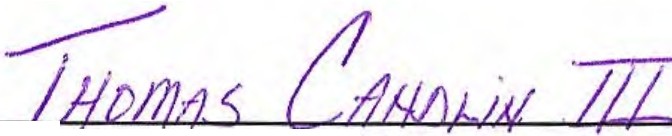 Print Chairperson Name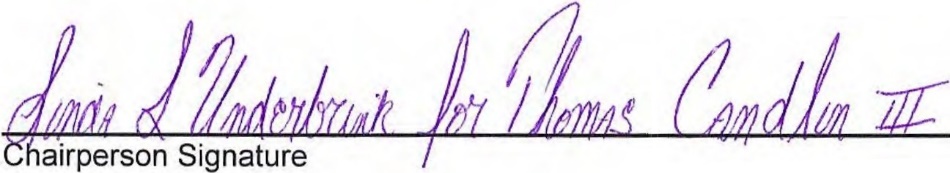 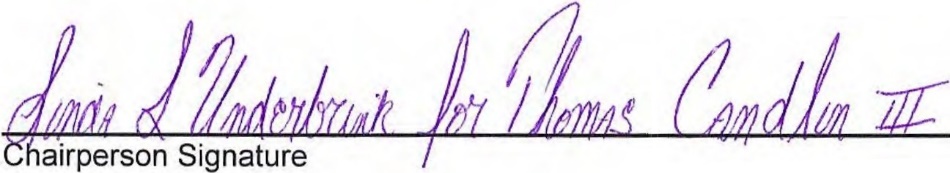   6-26-19Signature Date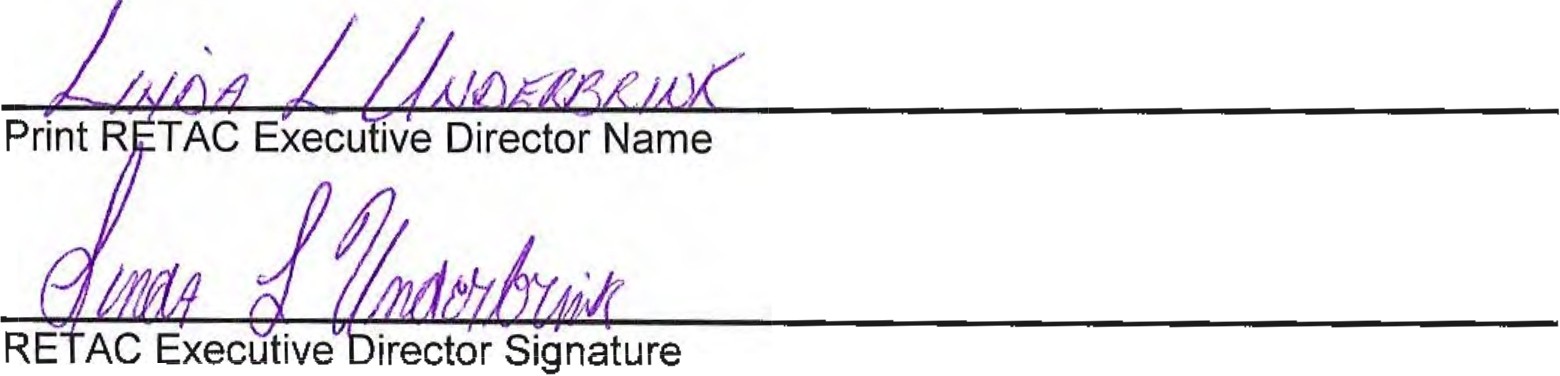 6-26-19  Signature Date AppendixSupporting Documents AttachmentsFoothills RETAC Board of DirectorsEMS AgenciesTrauma CentersFire AgenciesSearch and Rescue AgenciesAttachment AFoothills RETAC Board of Directors Foothills Regional Emergency Medical & Trauma Advisory Council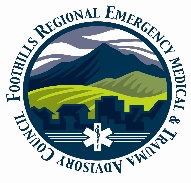    	  (FRETAC)		  Serving Boulder, Clear Creek, Gilpin, Grand, & Jefferson CountiesBoard of DirectorsBoulder							Clear Creek CountyJeff Long							OpenAlternate Member						MemberBoulder Fire 						Clear Creek EMSChris Duran RN						Tom Candlin EMT-P (Chair)Member							MemberLongmont United Hospital				St. ’s CentralRichard Peebles OEM					PendingMember							MemberBoulder County						Clear Creek EMSDeb Hopgood EMT-P					Bryan Monseu EMT-P			Member							Alternate Member			Boulder Community Hospital				Clear Creek EMSGilpin								GrandPending							Allen Pulliam EMT-P		Member							MemberGilpin County BOCCs					Grand County EMSBrandon Daruna EMT-P					OpenMember							MemberGilpin Ambulance							Open								Natalie Debakker RN	Member							Member	Timberline Fire						Denver Health East GrandJefferson							Executive DirectorJason Roosa MD 						Linda Underbrink RNMember							Exempla Lutheran Ned Ctr				Dave Richter MDAlternateSt. Anthony’s HospitalWilliam P. Dolan (Treasurer) A-EMTMemberSt Anthony Prehospital ServicesMark Johnson MDMemberJefferson County Dept of HealthAttachment BEMS Transporting AgenciesAttachment CFoothills RETAC Designated Trauma CentersAttachment DFoothills RETAC Fire AgenciesAttachment EFoothills Search & Rescue & Technical Rescue AgenciesFoothills RETACPlan CycleJuly 1, 2020 – June 30, 2021Plan:Original for Plan CycleDate Submitted:6-30-2019Contact Person:Linda UnderbrinkAddress:8161 W Eastman Place #204  Lakewood, CO  80227Phone:303-594-97402018 Estimated Total Population 2018 Estimated Total Population 2018 Estimated Total Population CountyEstimated Population in 2018Population in 2010Percentage of Increase/DecreaseBoulder326,078294,56710.7%Clear Creek9,6059,0886%Gilpin6,1215,44112.3%Grand15,52514,8434.6%Jefferson580,233534,5438.5%Total RETACPopulation934,562858,482Colorado Est Pop.5,695,56417% of CO PopulationPersons per Square Mile:  2018Boulder405.6Clear Creek23.0Gilpin36.3Grand8.0Jefferson699.5Colorado48.5Boulder2018 PopulationBoulder 107,353Evans 21,236Lafayette 28,924Longmont 96,577Louisville 21,165Windsor 28,967Clear Creek 2010Georgetown 1,034Idaho Springs 1,717Silver Plume 170Empire276Gilpin 2010Black Hawk 118Central City 663Grand 2010Fraser 1,224Granby 1,864Grand Lake 471Hot Sulphur Springs 663Kremmling 1,444Winter Park 999Jefferson 2010Arvada 106,433Golden 18,867Lakewood 142,980Wheat Ridge 30,166Household Median Income2018% in PovertyBoulder $75,66912.6%Clear Creek $68,5347.8%Gilpin $72,5446.9%Grand $66,4898.7%Jefferson $75,1707.6%It is important to note that in Clear Creek, Gilpin, and Grand Counties these numbers may be skewed because of pockets of multi-millionaires that live there.Colorado Average		$65,45810.3%Median value of owner-occupied housing units2011-20152018Boulder$368,800423,500Clear Creek$283,900317,000Gilpin$252,800301,700Grand$282,000285,000Jefferson$279,500334,100Colorado Average$286,100Boulder Clear CreekBoulder CountyClear Creek County405 Argentine Street1325 Pearl StP.O. Box 2000Boulder, CO 80302Georgetown, CO 80444-2000Phone: 303.441.3500Phone: 303.679.2312Fax: 303.441.4525Fax: 303. 679.2440County ProfileCounty ProfileLocation: North Central ColoradoLocation: West of DenverSize: 740 square milesSize: 397 square milesPopulation 2018: 326,078Population 2018: 9,605Courthouse Open: 8 a.m. - 4:30 p.m.Courthouse Open: 8 a.m. - 4:30 p.m.Commissioner meetings: Monday-FridayCommissioner meetings: 1st & 3rd TuesdaysCongressional District: 2, 4Congressional District:2Senate Districts: 16, 17, 18, 23Senate District: 16House Districts: 10, 11, 12, 13, 33House District: 13CCI District: Front Range CCI District: Mountain Gilpin CountyGrand CountyJeffersonGilpin CountyGrand CountyJefferson County203 Eureka St 308 Byers Ave.Jefferson County Government ServicesP.O. Box 366P.O. Box 264100 Jefferson County ParkwayCentral City, CO 80427-0366Hot Sulphur Springs, CO 80451-0264Golden, CO 80419-5550Phone: 303.582.5214Phone:  970.725.3347Phone: 303.271.8525Fax: 303.582.5440 Fax:   970.725.0565     Fax: 303.271.8941County Profile County ProfileCounty ProfileLocation: North Central ColoradoLocation: North Central MountainsLocation: West of DenverSize: 150 square milesSize: 1,869 square milesSize: 773 square milesPopulation 2018: 6,121Population 2018: 15,525Population 2018: 580,233Courthouse Open: 8 a.m.- 5 p.m. Courthouse Open: 8:30 a.m. - 5:00 p.m.Courthouse Open: 8 a.m. - 4:30 p.m.Commissioner meetings: TuesdaysCommissioner meetings: Tuesdays Commissioner meetings: Varies-See schedule Congressional District: 2Congressional District: 2Congressional District: 7Senate District: 16Senate District: 16Senate District: 16,19,20,21,22,26,32House Districts: 13House District: 57House District:1,22,23,24,25,26,27,28,29,38 CCI District: Mountain CCI District: Mountain CCI District: Front Range Foothills RETAC TotalsTotal Square Miles:  Approx. 4,000 Sq. milesCongressional Districts: 7, 2, and 4Senate Districts16,19,20,21,22,26,32, 17, 18, 23House Districts:1,22,23,24,25,26,27,28,29,38, 57, 13, 10, 11, 12, 13, 33Estimated Population 2018:  Approx. 934,562CountyTransportation RoutesBoulderHighway 36 from downtown DenverHighway 93 from GoldenHighway 119 from Highway 93 to NederlandHighway 7 to LyonsHighway 119 or Highway 237 to LongmontUrban, Suburban, and RuralClear CreekI:70 from Western Metro areaGuanella PassSquaw PassEisenhower TunnelHighway 6 from GoldenCentral City ParkwayLoveland Pass: US 6Rural and FrontierUS 40 to Berthoud PassGilpinHighway 119 from highway 6 through Black Hawk over Nederland and down to Highway 93Central City ParkwayRural and FrontierGrandHighway 40 from I:70 through Grand County over Berthoud pass to Rabbit Ears Pass to SteamboatHighway 9 from Silverthorne to KremmlingRural and FrontierJeffersonI:70, Highway 285 and US 40Highway 6 (6th Ave)SimmsKiplingWadsworthSheridanUrban, Suburban, and RuralCountyEconomic ActivitiesBoulderProfessionalsTourismEducationWholesaleRetailManufacturingHealthcareAgricultureClear CreekMiningTourismCommutingWholesaleRetailManufacturingGilpinAccommodationsFood ServiceTourismGamblingGrandRetailAccommodationsWholesaleTourismAgricultureJeffersonManufacturingRetailBuildingWholesaleCountyPSAPSBoulder3Clear Creek1Gilpin2Grand1Jefferson3RETAC Total10CountyGround Ambulance ProvidersBoulder8Clear Creek1Gilpin1Grand1Jefferson15RETAC Total26CountyAir Ambulance providersBoulder1 chopper stagedClear Creek0Gilpin0Grand0Jefferson1RETAC Total1CountyNon-Trauma Center FacilitiesBoulder2Clear Creek0Gilpin0Grand0Jefferson5 & multiple Free standing EDsRETAC Total7+CountyDesignated Trauma Centers and LevelsBoulder5 Total(2) Level IIs and (3) Level IIIsClear Creek0Gilpin0Grand3 (2) Level IVs and (1) Level VJefferson2 (1) Level III and (1) Level IRETAC Total10CountyDestinations Outside RETACBoulderNorth Colorado Medical CenterSt Anthony’s NorthHigh Level Trauma Centers in the Denver Metro AreaClear CreekDenver Metro Area, Summit County (West)GilpinDenver Metro AreaGrandDenver Metro AreaSummit Medical CenterYampa Valley Medical CenterJeffersonDenver Metro AreaCountyBarriers to Patient CareBoulderBoulder County is fortunate to have 3 Level III Trauma Centers and 2 Level II Trauma Centers with 9 Licensed Ground Ambulance services, BUT, at least 4 of the ambulance services transport routinely on a rendezvous basis only. Those services are in rural Boulder and they rendezvous with AMR, who has the contract for the City of Boulder at present.The rural parts of Boulder are constantly working to decrease rendezvous and transport times with AMR. It is a large challenge for the mountainous regions of Boulder to keep EMS trained staff to answer calls and maintain skills.Clear CreekClear Creek and Gilpin County have the same geographical and trauma center issues. Neither county has a receiving medical facility within their counties, or within over 30 miles. They each have one county ambulance service that must transport most patients into the Denver Metro area with some to Summit County through the tunnel, but this means that their average transport times to GET to the facility is over 30 minutes, and many times more. Their protocols must be slightly different to adapt to this situation. Evergreen Fire does cover the SE corner of Clear CreekGilpinSame as Clear Creek above, but with the addition of the numerous challenges managing the healthcare needs of a county that allows legal gambling. There are no healthcare facilities, and EMS must transport patients to the metro area. Many of these patients are elderly with a multitude of medical issues enjoying their day in the casinos.GrandGrand County is in a unique situation with 1,869 square miles to cover. They are one of the largest counties in the state with over half of the county marked as “frontier” with the rest being rural. They also have 2 ski areas with Winter Park and Sol Vista. They must station their ambulances around the county in a way that makes sense to cut down response times, and yet be fiscally responsible.The other issue from Grand County is that they have 1 county ambulance service, with 2 Level IV trauma centers, and 1 Level V Center at Winter Park. Only one of those facilities is a hospital and will admit very few patients, and certainly no trauma patients. Therefore, over half of Grand County EMS transports are inter-facility into the Denver Metro area, or occasionally to Yampa Valley. This takes ambulances out of county for more than 3 hours at a time. Again, the economics are intense to cover these.JeffersonJefferson County is mainly a suburban area. They are lucky to have numerous transporting agencies. They currently have two designated Trauma Centers and multiple non-designated Centers and free-standing Eds. One issue that affects care in Jefferson is the I:70 corridor up through to Clear Creek. This stretch of highway is the deadliest in Colorado and encompasses Evergreen (no trauma center) and Highland Rescue at Dead Man’s curve.CountyName of AgencyAmbulancesBOULDERAMR - Boulder County9BOULDERLafayette Fire Department2BOULDERLongmont Fire Department2BOULDERLouisville Fire Protection District3BOULDERLyons Fire Protection District2BOULDERMountain View Fire Protection District6BOULDERNederland Fire Protection District3BOULDERRocky Mountain Fire District2CLEAR CREEKClear Creek Ambulance5GILPINGilpin County Ambulance Auth.6GRANDGrand County EMS9JEFFERSONAMR Arvada/GoldenSharedJEFFERSONArvada Fire7JEFFERSONCoal Creek Canyon Fire1JEFFERSONElk Creek FPD3JEFFERSONEvergreen FPD4JEFFERSONFlight for Life Ground and Air Transport 2 Ground6 AirJEFFERSONHighland Rescue Team Ambulance District3JEFFERSONI-Care Ambulance2JEFFERSONIndian Hills FPD2JEFFERSONInter-Canyon FPD3JEFFERSONNorth Fork FPD3JEFFERSONStadium Ambulance, Inc.Shared with MHRETAC15JEFFERSONWest Metro FPD18Totals Known112CountyFacility NameLevel BoulderAvista HospitalIIIGood Samaritan Medical CenterIIBoulder Community HospitalIILongmont United HospitalIIILongs Peak Medical CenterIIIFree-Standing EDsRapidly changesJeffersonLutheran Medical CenterIIISt Anthony Hospital IFree-Standing EDsRapidly changesGrandDenver Health East Grand Medical CenterVMiddle Park Medical Center-GranbyIVMiddle Park Medical Center-KremmlingIV BOULDERAllenspark FireBig Elk Meadows FireBoulder Mountain Fire AuthorityBoulder FireBoulder RuralFour Mile FireGold Hill FireHygiene FireIndian Peaks FireJamestown Volunteer Fire DepartmentLafayette Fire DepartmentLefthand FPDLongmont Fire DepartmentLouisville Fire Protection DistrictLyons Fire Protection DistrictMountain View Fire Protection DistrictNederland Fire Protection DistrictPinewood Springs FireRocky Mountain Fire DistrictSugar Loaf Fire DeptSunshine Fire Protection District CLEAR CREEKClear Creek Fire Authority GILPINBlack Hawk FireCentral City Fire DepartmentTimberline Fire GRANDEast Grand FireGranby FireGrand Lake Fire Protection DistrictHot Sulphur Springs FireLower Blue Fire DepartmentKremmling Fire Dept JEFFERSONArvada FPDCoal Creek FDElk Creek FDEvergreen FDFairmount FDFoothills FPDGenesee FDGolden FDGolden Gate FDIndian Hills FDInter-Canyon FDLakeside FDNorth Fork FDPleasant View FDW. Metro FPDWheat Ridge FDWestminster FireSearch and Rescue TeamsSearch and Rescue TeamsCountyAgency NameBOULDERRocky Mountain Rescue GroupBOULDEREldora Mountain Resort Ski PatrolClear Creek, Gilpin, Grand and JeffersonAlpine Rescue Team (SAR)GRANDGrand County SARRescueCountyAgency NameBOULDERBoulder Emergency SquadBOULDERLongmont Emergency UnitSwift Water/Ice RescueSwift Water/Ice RescueCountyAgency NameClear Creek, Gilpin, Grand and JeffersonArvada FPD"Evergreen"Golden FD"W. Metro FPD"Westminster Fire